Sanborn Regional Middle SchoolMonday, April 29, 2019 ~ Today is a “C” DayANNOUNCEMENTS  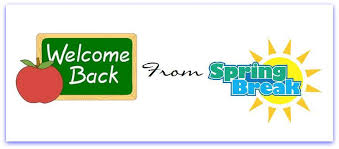 AFTER-SCHOOL ACTIVITIESMonday, April 29 – SOFTBALL PRACTICE – SRMS	2:30-4:00Monday, April 29 – BASEBALL PRACTICE – SRHS - #206	3:00-4:30Monday, April 29 – TRACK  PRACTICE – SRHS – shuttle bus	2:45-4:00UPCOMING DATESTuesday, April 30 – SOFTBALL @ BOW MEMORIAL MIDDLE – 2:00 dismissal  	4:00Tuesday, April 30 – BASEBALL @ BOW MEMORIAL MIDDLE – 2:00 dismissal	4:00Tuesday, April 30 – TRACK PRACTICE - SRMS	2:15-3:40Wednesday, May 1 – SOFTBALL PRACTICE – CHASE FIELD - #206	3:00-4:30Wednesday, May 1 – BASEBALL PRACTICE – CHASE FIELD - #203	3:00-4:30Wednesday, May 1 – TRACK MEET @ LONDONDERRY HIGH SCHOOL – 2:00 dismissal	3:30Thursday, May 2 – SOFTBALL vs. WEARE MEMORIAL MIDDLE – CHASE - #206	3:30 Thursday, May 2 – BASEBALL vs. WEARE MEMORIAL MIDDLE – CHASE - #203	3:30Thursday, May 2 – TRACK PRACTICE – SRMS	2:15-3:40Friday, May 3 – SOFTBALL vs. CAWLEY MIDDLE SCHOOL - #206	3:30Friday, May 3 – BASEBALL vs. CAWLEY MIDDLE SCHOOL - #203	3:30Friday, May 3 – TRACK MEET – HOME – SRHS – shuttle bus	3:30Friday, May 3 – BOOSTER’S SPONSORED DANCE – GRADES 6-8	7:00-9:00   8th GRADE - PLANNING AHEAD8TH GRADE STEP-UP DANCE:  The Class of 2022 is hosting an 8th grade step-up dance on Friday, May 10.  Tickets will be $10 at the door.  The dance will be held at the Austin ’17 House from 7:00-9:30 PM.  There will be pizza , snacks, games, dancing and Glow in the Dark Dodge Ball.  Come hang out with the 9th graders!Friday, May 31 – 8th Grade Dance                  7:00-9:00Thursday, June 20 – 8th Grade Celebration